NYELVTANULÁSI ÉRZELMEK ÉS FELADATMOTIVÁCIÓ kutatási projektRészvételi információk szülők/gondviselők számáraAz Eötvös Loránd Tudományegyetemen dolgozó kutató vagyok. Az alábbiakban szeretném bemutatni az angol nyelv tanulását vizsgáló kutatásunkat és a beleegyezését kérni a gyermeke részvételére vonatkozóan.Kérjük, hogy alaposan olvassa el a tájékoztatót, mielőtt arról dönt, hogy gyermeke részt vehet-e a kutatásban. Miről szól a kutatás?A kutatás célja, hogy a diákok angol nyelvvel kapcsolatos érzelmeit vizsgálja a feladatmotiváció esetében és a befolyásoló tényezőket feltárja.Miért kérjük gyermeke kutatásban való részvételét?Azért hívjuk meg a gyermekét a kutatásban való részvételre, mert angolt, mint idegen nyelvet tanul és szeretnénk többet megtudni arról, hogy milyen tényezők játszanak szerepet az érzelmek alakulásában az angol nyelv tanulása során.Hálás lennék, ha beleegyezne abba, hogy gyermeke részt vegyen a kutatásban. Az Ön engedélye mellett gyermekét is megkérdezzük arról, hogy van-e kedve csatlakozni. Mire kérjük a kutatásban részt vevő gyerekeket?Ha Ön és gyermeke is beleegyeznek a részvételbe, az a következőket jelenti:A diákokat arra kérjük, hogy 2 év során 4 darab kb. 20 perces kérdőívben válaszoljanak motivációval és nyelvtanulási érzelmekkel kapcsolatos kérdésekre. Emellett elképzelhető, hogy gyermekétől a 2 év során egy alkalommal egy angol nyelvi feladat (szóbeli vagy írásbeli) megoldását is kérni fogjuk, amit egy 5 perces kérdőív kitöltése követ. Szóbeli feladat esetében a megoldást diktafonnal fogjuk rögzíteni. Nyelvi feladatot nem fog minden résztvevő megoldani, gyerekétől természetesen ebben az esetben is megkérdezzük majd, hogy van-e kedve részt venni a feladat megoldásában.Milyen előnyei vannak a részvételnek?A részvétel során a gyermeknek lehetősége nyílik tapasztalatokat szerezni egy kérdőív kitöltésében valamint egy angol nyelvi feladat megoldásában.Kötelező-e a kutatásban való részvétel?Nem. Teljes mértékben az Ön döntése, hogy beleegyezik-e gyermeke részvételébe és a gyermeke is szabadon dönthet arról, hogy szeretne-e részt venni. A döntésük semmilyen következményt nem von maga után, azaz a részvétel, vagy annak visszautasítása nincs hatással a gyermek iskolai életére, tanulmányaira, tantárgyi értékelésére. Mit kell tenni, ha Ön, vagy gyermeke meggondolják magukat?Ha Ön vagy a gyermeke meggondolják magukat és úgy döntenek, hogy visszavonják a részvételt, értesítsenek minket és töröljük a gyermekről szóló minden adatot az adatbázisból, azaz mindazokat az információkat, amiket a gyermek megosztott velünk a kutatás során. Mivel az adatok anonimizálása után nehéz és gyakran lehetetlen egy adott személyhez kötődő adatokat eltávolítani az adatbázisból, ezért kérjük, hogy a kilépésre vonatkozó jelzésüket legkésőbb az adatgyűjtés befejezését követő két héten belül tegyék meg. Ezt követően már nem fogjuk tudni törölni az adatokat. Van-e rizikója és hátránya a kutatásban való részvételnek?Valószínűtlen, hogy a kutatáshoz való csatlakozás bármilyen hátrányt is jelent a diák számára. Minden feladat iskolaidőben, kifejezetten a kutatásra elkülönített idősávban kerül elvégzésre. A részvétel miatt a gyermekek nem maradnak ki semmilyen másik tantárgyi óráról. Mivel a kutatás nem érinti az iskolai tanulmányi eredményeket, és a kérdőív nem teszt és nincsenek jó vagy rossz válaszok, ezért a gyermeknek nem kell izgulnia a kérdőíven elért eredmények miatt, hiszen a személyes véleményére vagyunk kíváncsiak.  Azonosíthatóak lesznek-e a gyermeke adatai és eredményei?A kérdőíveket az ELTE képviselője viszi el az iskolába, ő osztja ki a gyerekeknek, végig jelen van a kitöltés alatt, majd a kérdőíveket egy borítékba teszi, amit a helyszínen lezár. A kérdőíveket senkinek nem mutatjuk meg az iskolában. A borítékra csak az évfolyam száma és az iskola neve kerül. A nyelvi feladat rögzítésére szintén az ELTE kutatóinak jelenlétében kerül majd sor, a hangfelvételhez vagy az írott szöveghez csak nekik lesz hozzáférésük, és természetesen ugyanez igaz a diákok kérdőívre adott válaszaival kapcsolatban is.Minden kutató aláír egy titoktartási nyilatkozatot. A gyermekéről szóló minden információt (pl.: a gyermek neve és egyéb olyan információkat, amik a gyermekét azonosíthatóvá tehetik) bizalmasan kezelünk, azaz további személyekkel nem osztjuk meg. Minden adatot névtelenítünk, azaz minden olyan információt törlünk, amelyek a gyermekét azonosíthatóvá tehetik.Hogyan kerülnek tárolásra a gyermekkel kapcsolatos adatok?Az anonim adatokat titkosított mappában és jelszóval védett számítógépeken tároljuk (rajtunk, a kutatókon kívül senki nem férhet hozzá). Az adatok papírra rögzített másolatait biztonságosan elzárt tárolókban is őrizzük az irodánkban. Az információkat legalább tíz évig tároljuk biztonságos helyen és utána megsemmisítjük.    Hogyan fogjuk használni a gyermekéről szóló információkat és mi történik a kutatás eredményeivel?Az adatokat kizárólag tudományos és szakmai célokra használjuk. Ez magába foglal egy kutatási beszámolót, folyóiratcikkeket, konferencia-előadásokat a kutató- és nyelvtanár-közösségek számára. Az adatok minden esetben névtelenül kerülnek bemutatásra.Ki bírálta el a projektet?A kutatást a Nemzeti Kutatási és Fejlesztés Hivatal bírálta el és támogatja.Hova/Kihez fordulhat, ha kérdése van, vagy fenntartásai vannak a kutatással kapcsolatban?Ha kérdése van, vagy gondja van azzal, ami a gyermeke kutatásban való részvétele alatt történik, kérjük, lépjen kapcsolatba a vezető kutatóval: Dr. Wein Csizér Katával, email: wein.kata@btk.elte.hu posta: 1088 Budapest, Rákóczi út 5. Telefon: 06309257077 Ha olyan észrevétele vagy panasza van, amit egy a kutatásba direkt módon nem kapcsolódó szakemberrel szeretne megvitatni, kapcsolatba léphet az Angol-Amerikai Intézet igazgatójával: Dr. Kenyeres Jánossal, email: kenyeres.janos@btk.elte.hu, posta: 1088 Budapest, Rákóczi út 5. Telefon: +36 1 4855200 / 4376 Köszönjük, hogy mérlegeli, hogy beleegyezzen abba, hogy a gyermeke részt vegyen a kutatási projektben!A kutatócsoport tagjai nevében: Dr. Wein Csizér Kata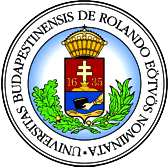 Szülői/gondviselői beleegyező nyilatkozatProjekt címe: Nyelvtanulási érzelmek és feladatmotivációA kutató neve: Dr. Wein Csizér Kata				Email: wein.kata@elte.btk.huKérjük, hogy minden négyzetbe tegyen pipát A kutatásról szóló információkat elolvastam és tudomásul vettem. Megértettem a tájékoztatóban leírtakat és a kérdéseimre kielégítő választ kaptam.            			       				                                  				             										                      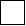 Tudomásul veszem, hogy a gyermekem kutatási részvétele önkéntes, és, hogy akár én, akár a gyermekem indoklás nélkül visszavonhatjuk a részvételt az adatfelvétel befejezéséig. 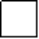 Tudomásul veszem, hogy bármilyen, gyermekem által megadott információ a kutatók által írt kutatási beszámolóban, tanulmányban, tudományos cikkben vagy előadásban megjelenik, azonban a róla szóló személyes információk nem kerülnek publikálásra és a gyermekem nem válik azonosíthatóvá.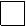 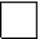 Tudomásul veszem, hogy az iskola neve semmilyen kutatási beszámolóban, tanulmányban, cikkben vagy előadásban nem jelenik meg.Tudomásul veszem, hogy az adatok védve lesznek és azokat titkosított eszközökön és biztonságosan tárolják. 					          			                                                           Tudomásul veszem, hogy az adatok az Egyetem előírásainak megfelelően, a kutatás lezárása után minimum 10 évig archiválásra kerülnek.	                           									     	Engedélyezem, hogy gyermekem részt vegyen a fent leírt kutatásban.																	 ______________________________________          
        		Gyermek neve                       ______________________________________      ___________________________            ____________________           		   Szülő/gondviselő neve                                 Dátum  (év/hó/nap)                		    AláírásKijelentem, hogy a szülőnek/gondviselőnek volt lehetősége kérdéseket feltenni a kutatással kapcsolatban, és minden általa feltett kérdés legjobb tudásom szerint került megválaszolásra. Kijelentem, hogy a kutatásban résztvevő gyermek szülője/gondviselője nem kényszer hatására adta beleegyezését és a nyilatkozatot szabadon és önkéntesen adta át.  A kutató aláírása /a nyilatkozat átvevőjének aláírása________________________Dátum ___________    (év/hó/nap)A nyilatkozat egy példánya a résztvevőnél marad, az eredeti példányt a kutató tárolja az Eötvös Loránd  Tudományegyetemen  